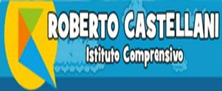 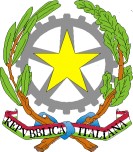 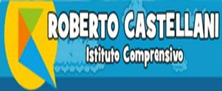 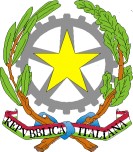 ALLEGATO A – DOMANDA DI PARTECIPAZIONE/ SCHEDA ANAGRAFICAAl Dirigente scolasticol’alunno	_	nato\a a	_prov.	_il	_domiciliato\a a_						_ alla Via			_		_ tel.	_ cellulare _			_ e-mail				Cod. fiscale _		_				 frequentante nell’ A.S. 2023-24 la classe     _			sez.             plesso                                                    dell’Istituto _			_è autorizzato dal genitorea partecipare alla selezione per la partecipazione alle edizioni di potenziamento del progetto di cui in oggetto secondo la tabella del bando:Prato,	_L’allievo	 	Il sottoscritto	_ genitore dell’allievo dichiara di aver preso visione del bando e di accettarne il contenuto consapevole che le attività formative che si terranno in orario extracurriculare.Ai sensi dell’art. 13 del D. L.vo 196/03, e successivo GDPR 679/2016 il sottoscritto autorizza l’istituto all’utilizzo ed al trattamento dei dati personali quali dichiarati per le finalità istituzionali, la pubblicizzazione del corso e la pubblicazione sul sito web.Prato,	Il genitore     _	_DA CONSEGNARE AI DOCENTI DI CLASSE ENTRO IL 6/06/2024  ore 12.00DICHIARAZIONE DI RESPONSABILITA’ GENITORIALEIl sottoscritto ……………………………………………….. padre/madre di …………………………………………….eIl sottoscritto …………………………………………………. padre/madre di …………………………………………….autorizza/zzano il proprio/a figlio/a a partecipare alle attività previste dal Progetto in avviso per l’anno scolastico 2023/2024 e ad essere ripreso/a, nell’ambito delle attività suddette, con telecamere, macchine fotografiche o altro.In caso di partecipazione il sottoscritto si impegna a far frequentare il/la proprio/a figlio/a con costanza ed impegno, consapevole che per l’amministrazione il progetto ha un impatto notevole sia in termini di costi che di gestione.Il sottoscritto/i si impegna altresì a compilare e consegnare, in caso di ammissione al corso, la dichiarazione di responsabilità conforme al modello predisposto dalla istituzione scolastica.Autorizzo, inoltre, l’istituto alla pubblicazione delle immagini, delle riprese video e di eventuali prodotti elaborati durante le attività formative, sul sito internet e/o comunque alla loro diffusione nell’ambito della realizzazione di azioni programmate dall’Istituto stesso. Tutto il materiale prodotto sarà conservato agli atti dell’istituto.Si precisa che l’istituto depositario dei dati personali, potrà, a richiesta, fornire all’autorità competente del MIUR le informazioni necessarie per le attività di monitoraggio e valutazione del processo formativo a cui è ammesso l'allievo/a. I sottoscritti avendo ricevuto l’informativa sul trattamento dei dati personali loro e del/della proprio/a figlio/a autorizzano codesto Istituto al loro trattamento solo per le finalità connesse con la partecipazione alle attività formativa previste dal progetto.Prato,	_Firme dei genitori 	_ 	__N.B.: In caso di un solo genitore dichiarante barrare il secondo rigoMODULOn° oreTEMATICAORDINE DI SCUOLA/CLASSEWHY NOT?20ATT-829Percorsi di formazione per il potenziamento delle competenze LINGUISTICHE DEGLI STUDENTI.PRIMARIAMANZI/CLASSE 4